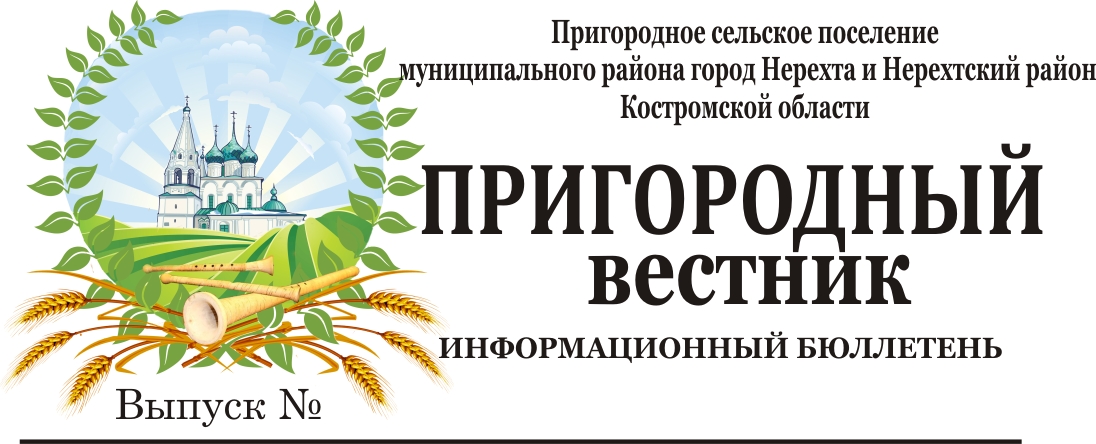 Информационное сообщение        В соответствии со статьей 39.18 Земельного кодекса РФ администрация муниципального района город Нерехта и Нерехтский район информирует о предстоящем предоставлении в аренду земельного участка площадью 790 кв.м., местоположение: Костромская область, Нерехтский район, д. Лаврово, ул. Садовая, разрешенное использование: для индивидуального жилищного строительства, категория земель: земли населенных пунктов, кадастровый номер 44:13:060101:ЗУ.	Схема расположения земельного участка находится в администрации муниципального района город Нерехта и Нерехтский район по адресу: Костромская область, г. Нерехта, ул. Победы, д.1. Ознакомиться со схемой можно в рабочие дни с 8.00 до 17.00 (перерыв на обед с 12.00 до 13.00), телефон для справок: 8 (49431)5-00-12. 	Граждане, заинтересованные в предоставлении данного участка, в течение тридцати дней до 17 часов 00 минут 19 апреля 2024 г. со дня опубликования и размещения данного извещения лично либо посредством почтовой связи подают заявление о намерении участвовать в аукционе на право приобретения в аренду земельного участка в письменном виде по адресу: Костромская область, г. Нерехта, ул. Победы, д.1. Ознакомиться со схемой можно в рабочие дни с 8.00 до 17.00 (перерыв на обед с 12.00 до 13.00), телефон для справок: 8 (49431)5-00-12. ,,,,,,,,,,,,,,,,,,,,,,,,,,,,,,,,,,,,,,,,,,,,,,,,,,,,,,,,,,,,,,,,,,,,,,,,,,,,,,,,,,,,,,,,,,,,,,,,,,,,,,,,,,,,,,,,,,,,,,,,,,,,,,,,,,,,,,,,,,,,,,,,,,,,,,,,,,,,,,,,,,,,,,,Администрация Пригородного сельского поселения муниципального района город Нерехта и Нерехтский район Костромской областиПОСТАНОВЛЕНИЕ11 марта 2024 года № 31О назначении общественных обсуждений проектов докладов о результатах обобщения правоприменительной практики по муниципальному контролю в сфере благоустройства, муниципального жилищного контроля на территории Пригородного сельского поселения и муниципального контроля на автомобильном транспорте, городском наземном электрическом транспорте и в дорожном хозяйстве в границах населенных пунктов Пригородного сельского поселения за 2023 годВ соответствии с Федеральным законом от 31.07.2020 № 248–ФЗ «О государственном контроле (надзоре) и муниципальном контроле в Российской Федерации», Положением о порядке организации и проведения публичных слушаний в муниципальном образовании Пригородное сельское поселение, утвержденное решением Совета депутатов Пригородного сельского поселения муниципального района город Нерехта и Нерехтский район Костромской области № 2 от 16 марта 2022 года,ПОСТАНОВЛЯЮ: 1. Назначить общественные обсуждения по проекту доклада о результатах обобщения правоприменительной практики по муниципальному контролю в сфере благоустройства на территории Пригородного сельского поселения муниципального района город Нерехта и Нерехтский район Костромской области за 2023 год с 12 марта 2024 года по 11 апреля 2024 года. 2. Назначить общественные обсуждения по проекту доклада о результатах обобщения правоприменительной практики по муниципальному жилищному контролю на территории Пригородного сельского поселения муниципального района город Нерехта и Нерехтский район Костромской области за 2023 год с 12 марта 2024 года по 11 апреля 2024 года.3. Назначить общественные обсуждения по проекту доклада о результатах обобщения правоприменительной практики по муниципальному контролю на автомобильном транспорте и в дорожном хозяйстве в границах Пригородного сельского поселения муниципального района город Нерехта и Нерехтский район Костромской области за 2023 год с 12 марта 2024 года по 11 апреля 2024 года 4. Определить место сбора и приема предложений по проектам докладов о результатах обобщения правоприменительной практики за 2023 год - в письменной или устной форме по адресу: Костромская область, г. Нерехта, ул. Орджоникидзе, д.26, здание Администрации (кабинет № 3, тел.:8(49431)7-56-86);- на электронную почту prigorodnoe@inbox.ru5. Настоящее постановление разместить на официальном сайте администрации Пригородного сельского поселения в информационно-телекоммуникационной сети «Интернет».6. Контроль за исполнением настоящего постановления оставляю за собой.Глава администрации Пригородного сельского поселенияА.Ю.Малков,,,,,,,,,,,,,,,,,,,,,,,,,,,,,,,,,,,,,,,,,,,,,,,,,,,,,,,,,,,,,,,,,,,,,,,,,,,,,,,,,,,,,,,,,,,,,,,,,,,,,,,,,,,,,,,,,,,,,,,,,,,,,,,,,,,,,,,,,,,,,,,,,,,,,,,,,,,,,,,,,,,,,,,Администрация Пригородного сельского поселениямуниципального района город Нерехта и Нерехтский районКостромской областиПОСТАНОВЛЕНИЕот 12 марта 2024 года № 33О введении временного ограничения движения транспортных средств по автомобильным дорогам общего пользования местного значения в границах населенных пунктов Пригородного сельского поселения в весенний период 2024 года на период возникновения неблагоприятных природно-климатических условийВ целях обеспечения сохранности автомобильных дорог общего пользования местного значения в границах населенных пунктов Пригородного сельского поселения  муниципального района город Нерехта и Нерехтский район Костромской области и безопасности дорожного движения в период снижения несущей способности конструктивных элементов автомобильной дороги, ее участков, вызванных неблагоприятными природно-климатическими условиями, руководствуясь федеральными законами от 10 декабря 1995 года № 196-ФЗ «О безопасности дорожного движения», от 8 ноября 2007 года № 257-ФЗ «Об автомобильных дорогах и о дорожной деятельности в Российской Федерации и о внесение изменений в отдельные законодательные акты Российской Федерации», постановлением администрации Костромской области от 04.02.2012 года №28-а «О порядке осуществления временных ограничений или прекращения движения транспортных средств по автомобильным дорогам регионального и межмуниципального, местного значения на территории Костромской области», Уставом Пригородного сельского поселения муниципального района город Нерехта и Нерехтский район Костромской области, административным регламентом администрации Пригородного сельского поселения  по предоставлению муниципальной услуги «Предоставление права на въезд и передвижение грузового автотранспорта в зонах ограничения его движения по автомобильным дорогам местного значения» на территории Пригородного сельского поселения, утвержденного постановлением администрации от 16.03.2023 г. №41, администрация Пригородного сельского поселенияПОСТАНОВЛЯЕТ:1. Ввести в период с 01 апреля по 30 апреля 2024 года включительно временное ограничение движения транспортных средств с грузом или без груза, следующих по автомобильным дорогам общего пользования местного значения и их участкам в границах населенных пунктов Пригородного сельского поселения муниципального района город Нерехта и Нерехтский район Костромской области с предельно допустимой общей максимальной массой транспортного средства 6 тонн (далее – временное ограничение движения).2. Установить, что временное ограничение движения не распространяется на:2.1. пассажирские перевозки автобусами, в том числе международные;2.2. перевозки пищевых продуктов, животных, лекарственных препаратов, топлива (бензина, дизельного топлива, топлива для реактивных двигателей, топочного мазута, газообразного топлива), семенного фонда, удобрений, почты и почтовых грузов;2.3. перевозку грузов, необходимых для ликвидации последствий стихийных бедствий или иных чрезвычайных происшествий;2.4. транспортировку дорожно-строительной и дорожно-эксплуатационной техники и материалов, применяемых при проведении аварийно-восстановительных и ремонтных работ;2.5. транспортные средства федеральных органов исполнительной власти, в которых федеральным законом предусмотрена военная служба;2.6. перевозки сельскохозяйственной продукции, кормов, перемещение сельскохозяйственной техники, необходимых для проведения весенних полевых работ;2.7. перевозки грузов для выполнения работ по содержанию, ремонту и реконструкции автомобильных дорог общего пользования местного значения муниципального района город Нерехта и Нерехтский район (при наличии муниципальных контрактов и договоров подряда).3. Рекомендовать ОМВД России по муниципальному району город Нерехта и Нерехтский район осуществить необходимые мероприятия, связанные с реализацией пункта 1 настоящего постановления и обеспечить контроль за соблюдением допустимых весовых параметров и габаритов транспортных средств, соблюдением водителями транспортных средств особых условий движения, указанных в пункте 2 настоящего постановления, и наличием специальных разрешений.4. Администрации Пригородного сельского поселения:4.1. проинформировать пользователей автомобильных дорог путем размещения информации о временном ограничении движения, причинах и сроках такого ограничения на официальном сайте Пригородного сельского поселения; 4.2. обеспечить установку на автодорогах общего пользования в границах населенных пунктов поселений дорожные знаки, запрещающие движение транспортных средств, указанных в пункте 2 настоящего постановления.5. Контроль за исполнением настоящего постановления оставляю за собой.6. Настоящее постановление вступает в силу со дня его официального опубликования.Глава Пригородного сельского поселенияА.Ю. МалковАдминистрация Пригородного сельского поселения муниципального района город Нерехта и Нерехтский районКостромской областиПОСТАНОВЛЕНИЕот 19 марта 2024 года № 36Об отмене постановления № 26 от 13.02.2024 г. «О внесении изменений в муниципальную программу «Об утверждении муниципальной программы «Капитальный ремонт и ремонтавтомобильных дорог общего пользования местного значения поселения на 2024 год»В целях приведения нормативных правовых актов администрации Пригородного сельского поселения в соответствии с федеральным законодательством, руководствуясь Федеральным законом от06.10.2003 года №131-ФЗ «Об общих принципах организации местного самоуправления в Российской Федерации», администрация Пригородного сельского поселения,ПОСТАНОВЛЯЕТ:1.Отменить постановление администрации Пригородного сельского поселения муниципального района город Нерехта и Нерехтский район Костромской области от 13.02.2024 года № 26 «О внесении изменений в муниципальную программу «Об утверждении муниципальной программы «Капитальный ремонт и ремонт автомобильных дорог общего пользования. 2.Настоящее решение опубликовать в Информационном бюллетене «Пригородный вестник» и разместить на официальном сайте администрации Пригородного сельского поселения.3. Настоящее постановление вступает в силу с момента подписания.Глава администрации Пригородное сельское поселениеА.Ю.Малков